«СУНДУК СОКРОВИЩ»«Есть у нас немало славныхРазных дней в календареНо один есть — самый главныйСамый первый в сентябре!»    Вот и закончилось яркое, звонкое, веселое лето. Наступил сентябрь, а вместе с ним и самый первый праздник в новом учебном году -  День знаний, очень светлый и радостный день, когда природа одевается в яркие осенние наряды.     1 сентября  – традиционный праздник школ России, но и дошкольники с радостью встречают учебный год, возможно, не такой торжественный и волнительный, как в школе, но от этого не менее важный, который сделает еще старше, здоровее и умнее маленьких ребятишек детского сада.      Кто-то в этот день впервые пришел в садик, а у ребят подготовительной группы – это последний перед школой год – ответственный, насыщенный, сложный.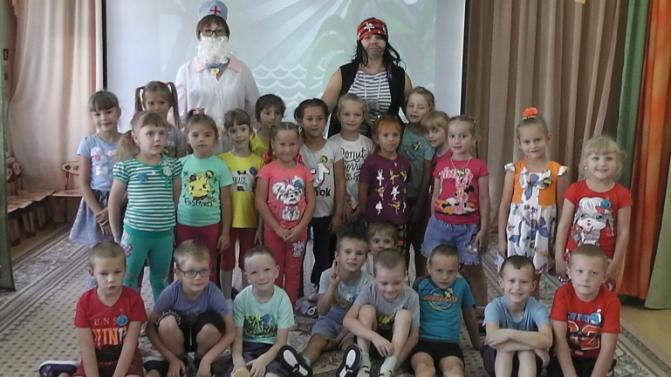    В нашем детском саду 1 и 2 сентября состоялись праздничные мероприятия, посвященные Дню знаний.   На праздник заглянул доктор Айболит и предложил, вспомнить  игры, в которые они играли летом.  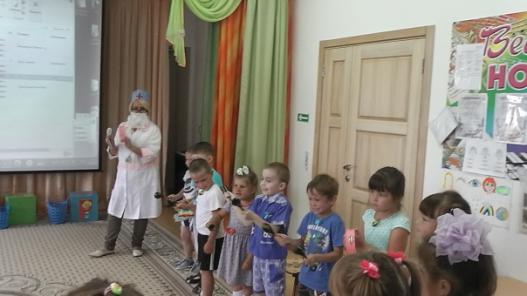 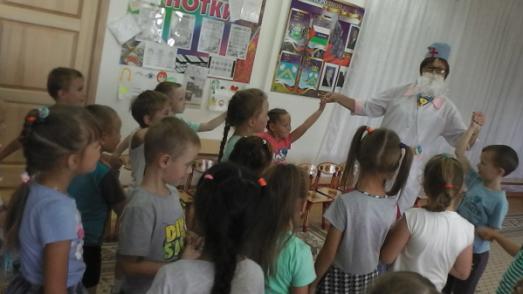 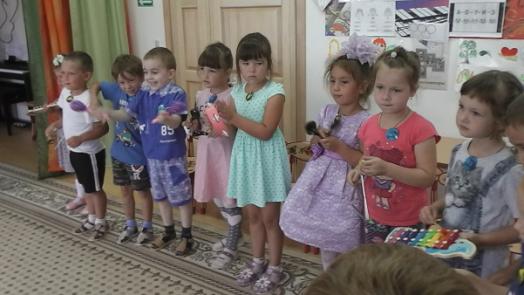 А потом  явился  коварный и жадный   Бармалей, которому  было очень грустно и скучно одному, потому что с ним никто не хотел дружить! Дети научили его быть добрым и вежливым, и помогли ему  сложить воедино разорванную карту  дядюшки Робинзона. Обрадованный  Бармалей  пригласил  всех детей в путешествие. И вот сундук сокровищ найден!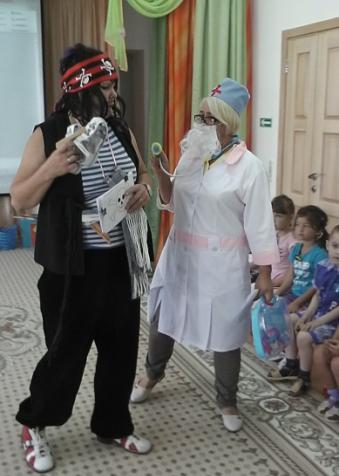 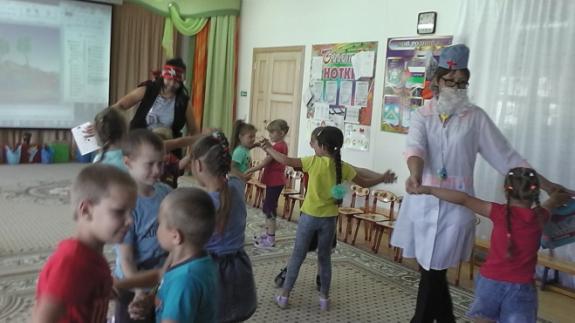 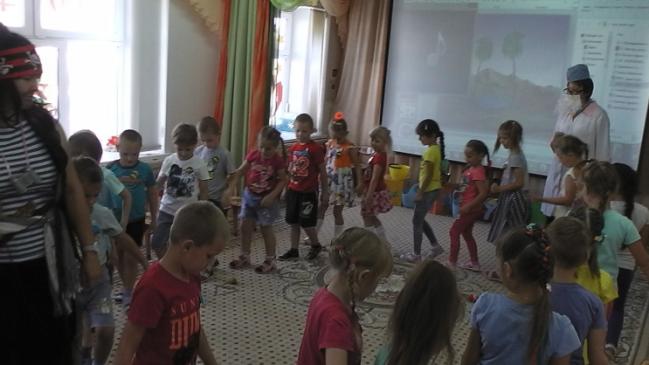 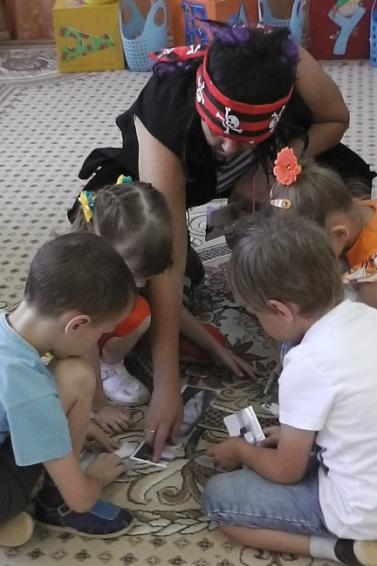 Да разве же это сокровища? -  возмутился Бармалей - …какие-то разноцветные карандаши, краски,  пластилин...?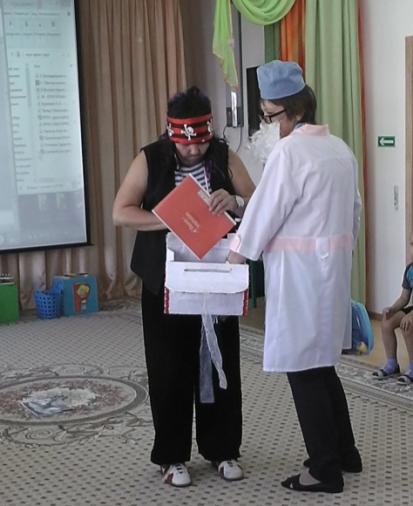 Для наших ребят все эти принадлежности – истинное сокровище, которое поможет им в течение всего года творить и фантазировать, отправляться в дальние путешествия и узнавать много нового и интересного! 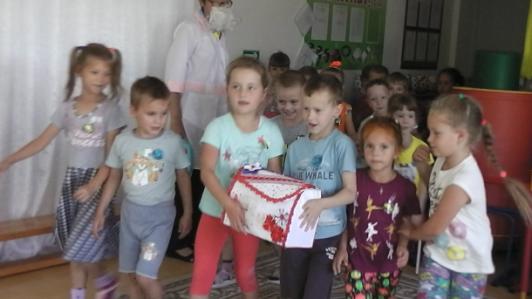 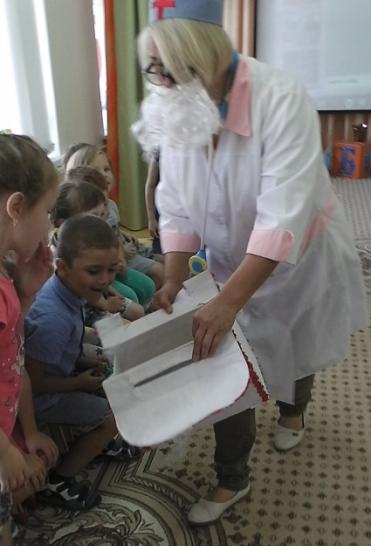 Задорная и веселая обстановка царила на празднике, дети пели, танцевали, участвовали в конкурсах, читали стихи о детском саде.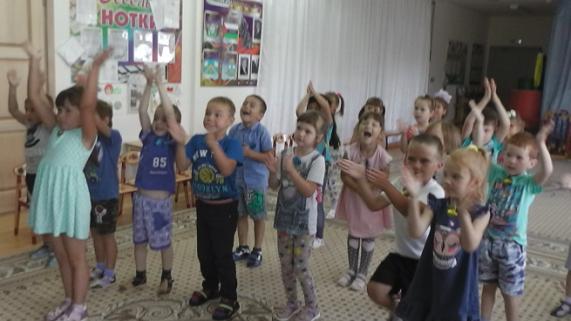 Вот так весело, интересно и празднично начался новый учебный год в нашем детском саду.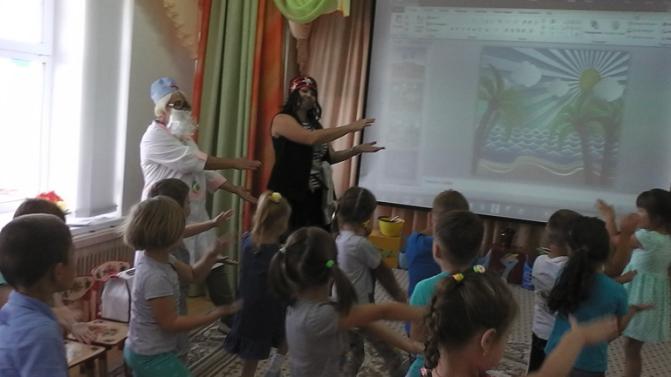                                                                  Музыкальный руководитель: Сомова Т.Ю.